2022 MINIATURE HEREFORD CATTLE BATTLE SERIESHigh Point Series Show 1of 5Southeast Weld County—Keenesburg, COSuperintendent:  Darren Osbment – 303-408-4469Open Judge – Graham OrmistonJunior Judge – Randy ClementsEntries Open:…………………………………………………………………….Monday, April 1st, 2022 @ 8:00 a.m.  Entries Close:………………………………………………………………...Wednesday, May 9th, 2022 @ 10:00 p.m.  Begin Arrive:……………………………………………………………………Saturday, June 11th, 2022 @ 12:00 p.m.Check-In (weights & measures)…………………………………………….Sunday, June 12th, 7:00 a.m. – 8:00 a.m.Open Show:……………………………………………………………………… Sunday, June 12th, 2022 @ 10:00 a.m.Junior Show:………………………………………………………………………………….	…….Following Open ShowCOMPETITION REQUIREMENTS:All entrants must have read and be familiar with the Colorado State Livestock Health Requirements. When applicable all association rules shall apply.All entrants for livestock exhibited in Open and Junior competitions shall provide a Veterinarian Health Certificates and shall present as requested. BEDDING: Exhibitors are responsible for their own livestock bedding and must check to confirm bedding is allowed if not specifically noted at time of entry. Original registration papers must be available for inspection at the show.All exhibitors entered in this Miniature Hereford show must be members in good standing with the Miniature Hereford Breeders Association to be eligible to show.  Animals must be entered and shown under the recorded owner’s name as shown on registration papers.  Any animal with a "pending" or "applied for" registration or without a legible tattoo will not be eligible for show competition.  All entries are subject to provisions and rules for showing as set forth by the Miniature Hereford Breeders Association.  The show superintendent has final decision on all mattersAny animal without a legible tattoo matching the registration papers will be ineligible to show.Exhibitors in these breeding cattle classes are subject to their association's special rules on class qualification, defects and unethical practices.  All Miniature Hereford entries must be duly recorded with the American Miniature Hereford Association.  ENTRY NUMBERS:  Each entry will be assigned a number.  Entry numbers will be provided to all exhibitors.  These numbers must be displayed by the exhibitor when the animal is in the show ring.  Show superintendent has the right to combine any class with 5 or less animals.There is no limit to the number of animals an exhibitor may enter in this show or in any one of these classes. Awards will be presented in accordance with the award schedule listed in this division.Entries – Contact Darren Osbment – cell: 303-408-4469OPEN MINIATURE HEREFORDDEPARTMENT Livestock	DIVISION – Miniature HerefordEntry Fee $25.00 per entryCLASS# 	FEMALES	PREMIUM0201.  Junior Heifer Calf, calved on or after January 1, 2022	A & B0202.  Senior Heifer Calf, calved September 1 – December 31, 2021	A & B0203.  Intermediate Heifer, calved May 1 – August 31, 2021	A & B0204.  Junior Heifer, calved January 1 – April 30, 2021	A & B 0205.  Senior Heifer, calved June 1 – December 31, 2020	A & B 0206.  GRAND CHAMPION FEMALE	C0207.  RESERVE GRAND CHAMPION FEMALE	CCLASS# 					BULLS							        PREMIUM0220. Junior Bull Calf, calved on or after January 1, 2022	A & B0221.  Senior Bull Calf, calved September 1 – December 31, 2021	A & B 0222.  Intermediate Bull, calved May 1 – August 31, 2021	A & B 0223.  Junior Bull, calved January 1 – April 30, 2021	A & B 0224.  Senior Bull, calved January 1 – December 31, 2020	A & B 0225.  GRAND CHAMPION BULL	C 0226.  RESERVE GRAND CHAMPION BULL 	CCLASS# 					STEERS						        PREMIUM0230.  Junior Prospect Steers – up to 1 year old on the day of show	A 0231.  GRAND CHAMPION PROSPECT STEER	C 0232.  RESERVE CHAMPION PROSPECT STEER 	C0233.  Junior Market Steers – over 12 months of age but not over 24 months of age on day of show	A 0234.  GRAND CHAMPION MARKET STEER	C 0235.  RESERVE GRAND CHAMPION MARKET STEER	C AWARD SCHEDULE:	1st	2nd	3rd	4th	5th	6thA:		Ribbons by Miniature Hereford Cattle Battle SeriesB:		Division Banner Awarded by Miniature Hereford Cattle Battle Series	C:		Banner Award by Miniature Hereford Cattle Battle SeriesJUNIOR MINIATURE HEREFORDDEPARTMENT Livestock	DIVISION Miniature HerefordEntry Fee $25.00 per entryCLASS #					FEMALES						       PREMIUM0301.  Junior Heifer Calf, calved on or after January 1, 2022	A & B0302.  Senior Heifer Calf, calved September 1 – December 31, 2021 	A & B0303.  Intermediate Heifer, calved May 1 – August 31, 2021 	A & B0304.  Junior Heifer, calved January 1 – April 30, 2021 	A & B0305.  Senior Heifer, calved June 1 – December 31, 2020 	A & B0306.  GRAND CHAMPION FEMALE 	C0307.  RESERVE GRAMD CHAMPION FEMALE 	CCLASS#					BULLS						                     PREMIUM 0310.  Junior Bull Calf, calved on or after January 1, 2022	A & B 0311.  Senior Bull Calf, calved September 1 – December 31, 2021 	A & B0312.  Intermediate Bull, calved May 1 – August 31, 2021 	A & B0313.  Junior Bull, calved January 1 – April 30, 2021 	A & B0314.  Senior Bull, calved January 1 – December 31, 2020 	A & B0315.  GRAND CHAMPION BULL 	C0316.  RESERVE GRAND CHAMPION BULL 	CCLASS# 					STEERS						        PREMIUM0320.  Junior Prospect Steers – up to 1 year of age on day of show	A 0321.  GRAND CHAMPION PROSPECT STEER 	C0322.  RESERVE CHAMPION PROSPECT STEER 	C0323.  Junior Market Steers – over 12 months of age but not over 24 months of age on day of show	A 0324.  GRAND CHAMPION MARKET STEER 	C0325.  RESERVE GRAND CHAMPION MARKET STEER 	CCLASS#					SHOWMANSHIP				                     PREMIUM0401.  Pre-Junior Showmanship (3-7 years of age) 0402.  CHAMPION PRE-JUNIOR SHOWMAN 	C0403.  RESERVE CHAMPION PRE-JUNIOR SHOWMAN 	C0404.  Junior Showmanship (8-11 years of age) 0405.  CHAMPION JUNIOR SHOWMAN 	C0406.  RESERVE CHAMPION JUNIOR SHOWMAN 	C0407.  Intermediate Showmanship (12-15 years of age) 0408.  CHAMPION JUNIOR SHOWMAN 	C0409.  RESERVE CHAMPION JUNIOR SHOWMAN 	C0410.  Senior Showmanship (16-21 years of age) 0411.  CHAMPION SENIOR SHOWMAN 	C0412.  RESERVE CHAMPION SENIOR SHOWMAN 	CAWARD SCHEDULE:	1st	2nd	3rd	4th	5th	6thA:		Ribbons by Miniature Hereford Cattle Battle SeriesB:		Division Banner Award by Miniature Hereford Cattle Battle Series	C:		Banner Award by Miniature Hereford Cattle Battle Series 		 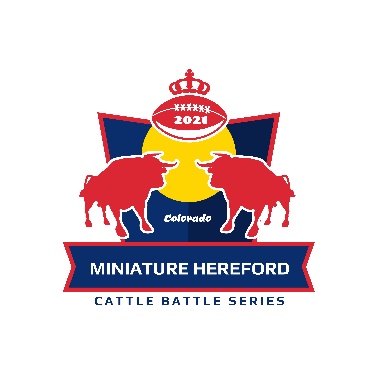 2022 Miniature Hereford Cattle Battle SeriesSoutheast Weld Fairgrounds, Keenesburg, CO Sunday, June 12th, 2022	10:00 a.m.Superintendent – Darren OsbmentENTRIES OPEN:  Friday, April 1st, 2022	ENTRIES CLOSE:  Monday, May 6th, 2022			ENTRY FEE:  $25.00/Head	LATE ENTRY FEE: $50.00/Head*****JUNIOR SHOWMANSHIP CLASSES are FREE if exhibiting an animal just need to sign up******NAME 						PHONE (H)				(C)				ADDRESS 						CITY 				STATE		ZIP 		E-Mail:		MAIL ENTRIES WITH PAYMENT TO:						CONTACT INFORMATION:MHYFNote on check: Keenesburg      				Phone:   303-408-4469   	692 South County Road 181				email:	   theranch@rockindlo.comByers, CO 80103Class #CLASS NAMEANIMAL NAMEAHA #TATTOOSIREDAM$35.00/HD													TOTAL AMOUNT PAID													TOTAL AMOUNT PAID													TOTAL AMOUNT PAID													TOTAL AMOUNT PAID													TOTAL AMOUNT PAID													TOTAL AMOUNT PAID													TOTAL AMOUNT PAID